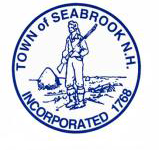 PUBLIC HEARINGReorganization of the Board Chair, Vice Chair, Recreation CommissionMINUTESMarch 20, 2018 CORRESPONDENCE/ANNOUNCEMENTS/ INFORMAL HEARINGCase #2017-26, 603 Lafayette Road, Route 107 Access F.W. Webb, 115 Lafayette Road, Informal HearingAnnual Spring Planning and Zoning Conference reminderSECURITY REDUCTIONS, EXTENSIONS, ROADWAYSCase #2015-2, Mr. Len Boddy, 11 Groveland Street, Security ReductionCase #2011-22, 99 Ledge Road, Dry Air Systems/Alternative Energy Mechanical, sidewalks, Security ReductionNEW CASE-PUBLIC HEARINGONGOING CASES OTHERRoute 1 updateRoute 1 MOUUpdate Joint Meeting May 15, 2018 @ 6:30PM with Town Manager, Selectmen, and Planning Board.  NON-PUBLIC SESSION RSA 91-A:3 (c) Personnel